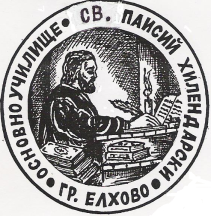 ОУ “ СВ. ПАИСИЙ ХИЛЕНДАРСКИ “ –ГР. ЕЛХОВО        8700,Елхово, ул. “Ас. Златаров“№15,тел 0478/88071,88072, е-mail phscl_еl@abv.bg УТВЪРЖДАВАМ:ПЕНЧО БОРДИНЯШКИДИРЕКТОР НА ОУ „СВ. ПАИСИЙ ХИЛЕНДАРСКИ” – ГР. ЕЛХОВООРГАНИЗАЦИЯ НА УЧЕБНИЯ ДЕНна ОУ ”Св.Паисий Хилендарски” - гр.Елховоза учебната 2020-2021 година1.Отваряне на училището – 7.00 часа.                                                                      Отг.Общ работник, огняр2.Проверка – оглед на учебни стаи и кабинети – 7.00 - 7.15 часа                                                                       Отг.Общ работник, охрана3.Готовност за посрещане на учениците – 7.30 часа.                                                                        Отг.Дежурните учители4.Посрещане на учениците – централен вход – 7.30 – 7.50 часа.                                                                      Отг. Дежурните учители прогимназиален етап5. Посрещане на учениците – вход откъм столова – 7:45 – 8:05 часаОтг. Дежурните учители начален етап6.Начало на учебните занятия:Начален етап – 8:15 часаІ-ІІ клас І час – 8.15 – 8.50Закуска 8.50 – 9.05 /голямо междучасие за I а, I б клас/ІІ час – 9.05 – 9.40Закуска 9.40 – 10.00 /голямо междучасие за II а, II б  клас/ІІІ час – 10.00 – 10.35ІV час - 10.45 – 11.20V час - 11.30 - 12.05VI час – 12.15 – 12.50ІІІ-ІV  класІ час – 8.15 – 8.55Закуска 8.55 – 9.10 /голямо междучасие за IV а клас/ІІ час – 9.10 – 9.50Закуска – 9.50 – 10.10 /голямо междучасие за III а, III б, III в, IV б клас /ІІІ час - 10.10 – 10.50ІV час – 11.00 – 11.40V час  - 11.50 – 12.30VI час – 12.40 – 13.20  Прогимназиален етапІ час – 8.00 – 8.40Закуска – 8:40 – 9:00 - V „а“, V „б“, V „в“, VII „а“ клас  ІІ час – 9:00 - 9.40Закуска – 9:40 – 10:00 - VI „а“, VI „б“, VI „в“, VII „б“ клас ІІІ час – 10:00 – 10.40ІV час – 10.50 – 11.30V час – 11.40 – 12.20VІ час – 12.30 – 13.10VII час – 13.20 – 14.007. Занятия на групите за целодневна организация на учебния ден:– начален етап: прогимназиален етап:7.Занятия – извънкласни форми – 16.00 – 18.00 часа.8.Хигиенна подготовка на училището за следващия учебен ден – 14.00 –   18.00 часа.                                                                Отг. чистач - хигиенист9.Затваряне на училището – 18.30 часа.                                                                 Отг. Общ работникВремеви график на учебните часове за първи срок на учебната 2020-2021 г. за групите за целодневна организация на учебния денПърви клас – понеделникІ час – 12.10 – 12.45 /обяд 12:10 – 12:30 – I „а“ клас; 12:30 – 12:50 – I „б“ клас/ІІ час – 12.55 - 13.30ІІІ час – 13.40 – 14.15Голямо междучасие – 14:15 – 14:35ІV час – 14:35 – 15.10V час – 15.20 – 15.55VІ час – 16.05 – 16.40Първи клас –  вторник, сряда, четвъртъкІ час – 12.10 – 12.45 /обяд 12:10 – 12:30 – I „а“, I „б“ клас/ІІ час – 12.55 - 13.30ІІІ час – 13.40 – 14.15Голямо междучасие – 14:15 – 14:35ІV час – 14:35 – 15.10V час – 15.20 – 15.55VІ час – 16.05 – 16.40Първи клас – петъкІ час – 11:25 – 12:00 /обяд 11:25 – 11:45 – I „а“, I „б“ клас/ІІ час – 12.10 – 12.45 ІІІ час – 12.55 - 13.30ІV час – 13.40 – 14.15Голямо междучасие – 14:15 – 14:35V час – 14:35 – 15.10VI час– 15.20 – 15.55Втори клас – понеделникІ час 	– 12.55 - 13.30 /обяд 12:55 – 12:15 – II „а“ клас; 12:15 – 12:35 – II „б“ клас/ІІ час 	– 13.40 – 14.15ІІІ час 	– 14:25 – 15:00Голямо междучасие - 15:00 – 15:20ІV час 	– 15:20 – 15:55V час 	– 16.05 – 16.40VІ час 	– 16:50 – 17:25Втори клас – вторник, сряда, четвъртъкІ час – 12.10 – 12.45 /обяд  12:30 – 12:50 – II „а“, II „б“ клас/ІІ час – 12.55 - 13.30ІІІ час – 13.40 – 14.15ІV час – 14:25 – 15.00Голямо междучасие – 15:00 – 15:20V час – 15.20 – 15.55VІ час – 16.05 – 16.40Втори клас – петъкІ час – 11:25 – 12:00 /обяд  11:45 – 12:05 – II „а“, II „б“ клас/ІІ час – 12.10 – 12.45 ІІІ час – 12.55 - 13.30ІV час – 13.40 – 14.15Голямо междучасие – 14:15 – 14:35V час – 14:35 – 15.10VI час– 15.20 – 15.55Трети  клас – понеделник, вторник, сряда, четвъртъкІ час – 13.25 – 14.05  - обядІІ час – 14.15 - 14.55ІІІ час – 15.05 – 15.45Голямо междучасие – 15:45 – 16:05ІV час – 16:05 – 16.45V час – 16.55 – 17.35VІ час – 17.45 – 18.25Трети  клас - петъкІ час – 12:35 – 13:15  - обядІІ час – 13.25 – 14.05 ІІІ час – 14.15 - 14.55ІV час – 15.05 – 15.45Голямо междучасие – 15:45 – 16:05V час – 16:05 – 16.45VІ час – 16.55 – 17.35 Четвърти клас – понеделник, вторник, сряда, четвъртъкІ час – 13.25 – 14.05 /обяд  13:35 – 14:05 – IV „а“, IV „б“ клас/ІІ час – 14.15 - 14.55ІІІ час – 15.05 – 15.45Голямо междучасие – 15:45 – 16:05ІV час – 16:05 – 16.45V час – 16.55 – 17.35VІ час – 17.45 – 18.25Четвърти клас - петъкІ час – 12:35 – 13:15 /обяд  12:35 – 13:15 – IV „а“, IV „б“ клас/ІІ час – 13.25 – 14.05 ІІІ час – 14.15 - 14.55ІV час – 15.05 – 15.45Голямо междучасие – 15:45 – 16:05V час – 16:005– 16.45VІ час – 16.55 – 17.35 Пети  класІ час – 13.10 – 13.50 /обяд 13:10 – 13:30 – V и  VI клас/ІІ час – 14.00 - 14.40ІІІ час – 14.50 – 15.30Голямо междучасие – 15:30 – 15:50ІV час – 15:50 – 16.30V час – 16.40 – 17.20VІ час – 17.30 – 18.10Шести класІ час – 13.10 – 13.50 /обяд 13:10 – 13:30 – V и  VI клас/ІІ час – 14.00 - 14.40ІІІ час – 14.50 – 15.30Голямо междучасие – 15:30 – 15:50ІV час – 15:50 – 16.30V час – 16.40 – 17.20VІ час – 17.30 – 18.10ДенI клас – 1гр.I клас – 1гр.I клас – 2 гр.I клас – 2 гр.II клас – 1 гр.II клас – 1 гр.II клас – 2 гр.II клас – 2 гр.III клас – 1 гр.III клас – 1 гр.ДенНачалоКрайНачалоКрайНачалоКрайНачалоКрайНачалоКрайПонеделник12:1016:4012:1016:4012:5517:2512:5517:2513:2018:20Вторник12:1016:4012:1016:4012:1016:3512:1016:3513:2018:20Сряда12:1016:4012:1016:4012:1016:3512:1016:3513:2018:20Четвъртък12:1016:4012:1016:4012:1016:3512:1016:3513:2018:20Петък11:2515:5511:2515:5511:2515:5511:2515:5512:3017:10ДенIII клас – 2 гр.III клас – 2 гр.III клас – 3 гр.III клас – 3 гр.IV клас- 1 гр.IV клас- 1 гр.IV клас- 2 гр.IV клас- 2 гр.ДенНачалоКрайНачалоКрайНачалоКрайНачалоКрайПонеделник13:2518:2513:2518:2513:2518:2513:2518:25Вторник13:2518:2513:2518:2513:2518:2513:2518:25Сряда13:2518:2513:2518:2513:2518:2513:2518:25Четвъртък13:2518:2513:2518:2513:2518:2513:2518:25Петък12:3517:3512:3517:3512:3517:3512:3517:35ДенV и VII класV и VII класV и VI класV и VI класДенНачалоКрайНачалоКрайПонеделник13.10 ч.18.10 ч.13.10 ч.18.10 ч.Вторник13.10 ч.18.10 ч.13.10 ч.18.10 ч.Сряда13.10 ч.18.10 ч.13.10 ч.18.10 ч.Четвъртък13.10 ч.18.10 ч.13.10 ч.18.10 ч.Петък13.10 ч.18.10 ч.13.10 ч.18.10 ч.